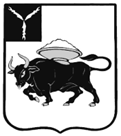 ЭНГЕЛЬССКИЙ МУНИЦИПАЛЬНЫЙ РАЙОН САРАТОВСКОЙ ОБЛАСТИКОМИТЕТ ПО ОБРАЗОВАНИЮ И МОЛОДЕЖНОЙ ПОЛИТИКЕАДМИНИСТРАЦИИ ЭНГЕЛЬССКОГО МУНИЦИПАЛЬНОГО РАЙОНА 413100, Саратовская область, г. Энгельс, ул. Тельмана, дом  3,  тел. (8453) 55-99-26ПРИКАЗОт 17.05.2012 г.                                                                        № 984 одОб утверждении методических рекомендаций по разработке рабочей учебной программы по общеобразовательному предметуВ целях повышения качества муниципальной системы образования  и соблюдения единства требований к рабочим учебным программам по общеобразовательным предметам общеобразовательных учреждений на территории Энгельсского муниципального районаПРИКАЗЫВАЮУтвердить методические рекомендации (Н.П. Князева) по разработке  рабочей учебной программы по общеобразовательному предмету в общеобразовательных учреждениях Энгельсского муниципального района  (приложение 1).Рекомендовать руководителям общеобразовательных учреждений Энгельсского муниципального района опираться на примерное положение о рабочей учебной программе по общеобразовательному предмету (приложение 2).Контроль исполнения данного приказа возложить на начальника управления учреждений общего, дошкольного и дополнительного образования С. С. Савочкину.Председатель комитета                                                             		        А. А. Матасова	Власова О.М.72-63-69Заместитель директора УМЦ						О.М. ВласоваДиректор УМЦ								Н.П. КнязеваМетодические рекомендациипо разработке рабочей учебной программы по общеобразовательному предмету в образовательных учреждениях Энгельсского муниципального районаОбщие положенияДанные методические рекомендации (далее – Рекомендации)  предназначены для руководителей, учителей-предметников образовательных учреждений Энгельсского муниципального района,  реализующих государственные образовательные стандарты общего образования  2004 года и  федеральные государственные образовательные стандарты (ФГОС) начального и  основного общего образования. Рекомендации разработаны  с учетом Закона Российской Федерации «Об образовании» (от 10.07.92 N3266-I  в редакции федеральных законов от 13.01.96 №12-ФЗ, от 16.11.97 №144-ФЗ, от 20.07.2000 №102-ФЗ, от 25.06.2002 №71-ФЗ – статьи 14, 32,  где сказано, что к компетенции образовательного учреждения относится «разработка и утверждение рабочих программ учебных курсов и дисциплин»); государственного образовательного стандарта (.); федеральных государственных образовательных стандартов (ФГОС) начального и  основного общего образования (приказ Министерства образования и науки РФ от 17.12.2010 г. №1897);  федерального базисного учебного плана школ  РФ (приказ Министерства образования  РФ от 09.03.2004 г. № 1312 «Об утверждении федерального базисного учебного плана и примерных учебных планов для образовательных учреждений Российской Федерации, реализующих программы общего образования» с изменениями, внесенными приказами Министерства образования и науки РФ от 20.08.2008 г. № 241, от 30.08.2010 г. № 889, от 03.06.2011 г. № 1994). В данных Рекомендациях мы пользуемся следующим понятийным аппаратом: «РАБОЧАЯ УЧЕБНАЯ ПРОГРАММА –  учебная программа, разработанная на основе примерной (типовой) учебной программы применительно к конкретному образовательному учреждению с учетом национально-регионального компонента стандарта. Р.у.п. разрабатываются образовательными учреждениями. Порядок разработки Р.у.п. устанавливается региональными органами образования, которые несут ответственность за реализацию федерального компонента стандарта» (Российское образование, федеральный портал, глоссарий).Основная цель разработки рабочей учебной программы – выявление  ведущих теоретических, практических основ курса предмета и разработка требований к учащимся по каждой изучаемой теме. Для этого учителям-предметникам следует решить следующие проблемы:определить цель курса предмета и соотнести её с целью реализации основной образовательной программы образовательного учреждения;разработать промежуточные требования к результатам обучения в соответствии с государственными образовательными стандартами и ФГОС; выстроить логику изучения отдельных тематических блоков и тем внутри предмета. Можно поделить процесс разработки рабочей учебной программы на два этапа в деятельности учителя.  Первый этап предполагает:   фазу «запуска» (совместная постановка и планирование цели и задач года), фазу совместного решения цели и задач года и рефлексивную фазу учебного года;фазу совместной учебной деятельности в классе   (конструирование общего способа решения цели, решения частных задач и т.п.);фазу контрольно-оценочной деятельности учителя и учащихся, направленную, прежде всего на процессуальную сторону данной деятельности; механизм решения основных целей, стоящих перед развивающей системой обучения и воспитания (формирование учебно-познавательного интереса, учебной деятельности, учебного сотрудничества, основ теоретического мышления).Такой подход к разработке рабочей учебной программы на первом этапе позволит учителю:освоить технологию организации образовательного процесса через освоение теории учебной деятельности, разработанной Д.Б. Элькониным, В.В.Давыдовым, В.В. Репкиным и др.; освоить технологию контрольно-оценочной деятельности, разработанной А.Б.Воронцовым и др.; выработать общие «правила игры» на всех учебных дисциплинах.Основная цель второго этапа – соединить в работе учителя такие основные виды педагогической деятельности, как анализ, целеполагание, планирование, конструирование, проектирование и рефлексию.Данный этап работы предполагает коллективную работу учителей определенного учебного предмета, работающих в 1-11 классах школы. Коллективу предметников предстоит выполнить следующие виды работ:определить цели курса предмета на разных ступенях обучения (начальная, основная, средняя (полная) школа) и  этапах (по годам обучения); выделить ключевые задачи, с помощью которых от класса к классу будет вестись работа по достижению поставленных целей единого курса учебного предмета; запрограммировать ученические и педагогические действия, направленные на  решение поставленных задач в динамике от класса к классу, соблюдая преемственность и развитие этих действий; рассмотреть возможные формы организации учебного процесса в развитии учебного курса от класса к классу; определить «промежуточные» результаты на каждый учебный год и «конечные» результаты по завершению изучения учебного предмета, с тем, чтобы согласовать их между собой и получить оптимальное качество образования.Рабочая учебная программа должна отражать  специфику конкретного образовательного учреждения, индивидуальность   каждого учителя, образовательные потребности и особенности развития обучающихся.Примерная структура рабочей учебной  программы учебного предмета:1) титульный лист;2) пояснительная записка;3) учебно-тематический план;4) основное содержание тематического плана;5) календарно-тематический план;6) информационно-методическое обеспечение.1) Титульный лист	(приложение 1.1.).							2) Примерная структура пояснительной записки:1) сведения о примерной программе, на основе которой составлена рабочая учебная программа; 2)  соответствие рабочей учебной программы   государственному образовательному стандарту или ФГОС;3) потребитель образовательных услуг (для кого предназначена программа, особенности развития обучающихся данных классов, уровень общего образования);4) отличительная особенность ОУ (тип ОУ; цель работы школы на данной ступени общего образования; модель выпускника данной ступени общего образования);5) общая характеристика учебного предмета:цель учебного предмета;специфика учебного предмета;6)  основные составляющие учебно-воспитательного процесса:развивающая система образования (элементы развивающей системы образования);образовательные технологии (методы), используемые данным педагогом;формы уроков (защита проектов; экскурсии; конференции; деловая игра; практикумы; лекции; уроки контроля; презентации и др.);обоснование коррекции примерной программы с учетом особенностей своего образовательного учреждения и особенностей учащихся конкретного класса (например, определение нового порядка изучения материала; изменение количества часов для конкретного класса,  содержания изучаемой темы; дополнение требований к уровню подготовки учащихся и т.д.);7)  ожидаемые образовательные результаты:в рамках ФГОС – 			в рамках ГОС –предметные;				знать;		метапредметные;				уметь;личностные;8) развитие компетентностей (перечень  компетентностей);3) Учебно-тематический план (с указанием кол-ва часов в год)	Следует:спланировать и разработать реальное количество уроков с использованием ИКТ, проектной и исследовательской деятельности;определить процентное соотношение выше перечисленных технологий от общего количества часов по предмету.4) Основное содержание тематического плана:Необходимо продумать:перечень тем уроков (с указанием форм уроков; практических, лабораторных работ; контрольных уроков и др.) пути осуществления цели и задач, поставленных перед школой (организация практической деятельности учащихся); какой материал можно перенести на самостоятельное изучение и почему; количество учебных занятий с использованием кинолектория школы,  лекционного клуба школы; количество учебных тем с использованием видеотеки (электронных учебных ресурсов) по наиболее значимым темам предмета.5) Календарно-тематический планНа основе содержания учебно-тематического плана разрабатывается календарно-тематический план по каждому предмету, учитывая базовый, углубленный, профильный уровни изучения предмета, отражающих основные цели и задачи  основной образовательной программы школы.Следует:определить объём опорных знаний, умений и навыков, на основе которых  необходимо осуществлять поиск новых знаний;обозначить результаты учащихся по каждой теме предмета в соответствии со стандартами и возрастными категориями обучающихся;продумать темы и сроки выполнения творческих работ, которые ученики должны выполнить самостоятельно.Алгоритм календарно-тематического планирования:выбор оптимального табличного варианта календарно-тематического плана;выстраивание последовательности изучения тем предмета; определение внутри каждой темы последовательности уроков; обозначение тем  каждого урока; учет количества часов с целью завершения предметной темы в конкретной четверти или полугодии;осуществление коррекции плана (учитывая в течение учебного года каникулы, праздничные дни, дни отмены занятий по приказам директора школы и др.).Предлагаем примерную структуру таблиц календарно-тематических планов, из числа которых можно отобрать наиболее приемлемые для каждого учителя-предметника, можно преобразовать имеющиеся табличные варианты, усовершенствовав их. Вариант 1.Вариант 2.Вариант 3.Начальные классыВариант 4.ИсторияВариант 5.ГеографияВариант 6.Русский языкВариант 7.МузыкаВариант 8.Иностранный язык6) информационно-методическое обеспечениеЦелесообразно дифференцировать перечень литературы:учебно-методический комплект (УМК);литература для учителя;литература для обучающихся;адреса сайтов.Обращаем внимание педагогических работников на ряд проблем в разработке рабочих учебных программ:отсутствуют согласования педагогических действий (формы, приемы, методы и средства, технологии) учителей, работающих с одними и теми же детьми (налаживание «горизонтальных» связей); не осуществляется проектирование разных «маршрутов» обучающихся на уроках, внутри отдельных тем;  не реализуется модульный подход (каким он должен быть на самом деле) к построению рабочей учебной программы. Из таких программ сложно конструировать межпредметные связи, осуществлять координацию учебного процесса;  не учитывается деятельность педагогов и учащихся за пределами урока (класса); не выдерживается логика учебного курса на протяжении его изучения. Титульный лист				Рабочая учебная программа			по учебному предмету «математика»для обучающихся 10 класса МБОУ «СОШ №» Энгельсского муниципального района (базовый уровень)на 2012/2013 учебный год										Составитель:								Иванова Мария  Сергеевна, 									учитель математики 								высшей квалификационной 									категорииПОЛОЖЕНИЕо  рабочей учебной программе по общеобразовательному предмету МБОУ «СОШ №» Энгельсского муниципального района I. Общие положенияНастоящее положение о  рабочей учебной программе по общеобразовательному предмету МБОУ «СОШ №» Энгельсского муниципального района    (в дальнейшем – Положение),  разработано на основе Закона РФ от 10.07.92 N3266-I "Об образовании" в редакции федеральных законов от 13.01.96 №12-ФЗ, от 16.11.97 №144-ФЗ, от 20.07.2000 №102-ФЗ, от 25.06.2002 №71-ФЗ; Типового положения об общеобразовательном учреждении (Постановление Правительства РФ от 19 марта 2001 г. № 196 "Об утверждении Типового положения об общеобразовательном учреждении" с изменениями от 23 декабря 2002 г., 1 февраля, 30 декабря 2005 г., 20 июля 2007 г., 18 августа 2008 г., 10 марта 2009 г.); Федерального государственного образовательного стандарта (ФГОС) основного общего образования к структуре основной образовательной программы (приказ Министерства образования и науки РФ от 17.12.2010 г. №1897); приказа Министерства образования и науки Российской Федерации от 22 сентября 2011 г. № 2357  (ИЗМЕНЕНИЯ, которые вносятся в федеральный государственный образовательный стандарт начального общего образования, утверждённый приказом Министерства образования и науки Российской Федерации от 6 октября 2009 г. № 373); методических рекомендаций по  разработке рабочей учебной программы по общеобразовательному предмету МБОУ «СОШ №» Энгельсского муниципального района (приказ комитета по образованию и молодежной политике администрации Энгельсского муниципального района от           №         ); Устава муниципального бюджетного общеобразовательного учреждения «Средняя общеобразовательная школа № » Энгельсского муниципального района.Понятийный аппарат: «РАБОЧАЯ УЧЕБНАЯ ПРОГРАММА –  учебная программа, разработанная на основе примерной (типовой) учебной программы применительно к конкретному образовательному учреждению с учетом национально-регионального компонента стандарта. Р.у.п. разрабатываются образовательными учреждениями. Порядок разработки Р.у.п. устанавливается региональными органами образования, которые несут ответственность за реализацию федерального компонента стандарта» (Российское образование, федеральный портал, глоссарий).Рабочая учебная программа по общеобразовательному предмету (далее – Программа) –  нормативный документ, являющийся компонентом основной образовательной программы школы и определяющий объем, порядок, содержание учебных предметов, курсов и систему преподавания в МБОУ «СОШ №» Энгельсского муниципального района. Цель разработки  Программы – эффективное управление учебно-воспитательным процессом по определенной учебной дисциплине  с учетом возможностей и потребностей участников образовательного процесса.  Программа составляется учителем-предметником самостоятельно на  учебный год согласно примерной учебной программе, допущенной или рекомендованной Министерством образования и науки  РФ. Программа по учебному предмету, курсу предоставляется заместителю директора по УВР до 20.08. ежегодно и  проходит процедуру согласования до 30.08.  учебного года, затем утверждается директором школы до 05.09. учебного года.Программа разрабатывается для каждой возрастной группы обучающихся и по каждому отдельно взятому предмету образовательной области в зависимости от реализации примерной учебной программы.Если реализуется одна примерная программа и УМК в параллельных классах, то разрабатывается одна рабочая учебная программа для всех параллелей класса (5 «А», 5 «Б», 5 «В» и т.д.). Если в параллели используются разные примерные программы и УМК, то учитель-предметник обязан разработать соответственные рабочие учебные программы для соответствующих параллелей классов.Программа разрабатывается в 2-х экземплярах: один экземпляр остается на руках у учителя-предметника, второй – сдается заместителю директора по УВР для оформления основной образовательной программы школы.За содержание   Программы несет ответственность учитель-предметник, составивший рабочую учебную программу по своему предмету.Программа должна быть прошита или скреплена скобами,  иметь эстетичный вид.II. Локальность рабочей учебной программыУчёт особенностей конкретного образовательного учреждения.Учёт индивидуальности  в деятельности каждого педагога.Учёт образовательных потребностей и особенностей развития обучающихся.III. Структура рабочей учебной программы учебного курса3.1. Структура Программы включает:титульный лист;пояснительную записку;учебно-тематический план; основное содержание тематического плана;календарно-тематический план;информационно - методическое обеспечение.IV. Порядок оформления титульного листа 4.1.    Титульный лист имеет грифы согласования и утверждения  Программы.   Гриф утверждения располагается в верхнем правом углу Программы с указанием даты  и номера приказа, гриф согласования – в верхнем левом углу Программы. 4.2. В центре титульного листа наименование Программы, с указанием учебного предмета, курса, возрастной категории обучающихся, уровня содержания Программы (базовый уровень, углубленный уровень, профильный уровень), обозначается учебный год.  4.3. В нижнем правом углу размещены данные о  составителе  Программы: фамилия, имя, отчество, должность  и квалификационная категория (приложение 1).V. Структура пояснительной записки5.1. Пояснительная записка включает сведения: 1)  о примерной программе, на основе которой составлена рабочая учебная программа; 2) о соответствии рабочей учебной программы   государственному образовательному стандарту или ФГОС;3) о потребителе образовательных услуг (для кого предназначена программа, особенности развития обучающихся данных классов, уровень общего образования);4) об  отличительных  особенностях ОУ (тип ОУ; цель работы школы на данной ступени общего образования; модель выпускника данной ступени общего образования);5) о характеристике учебного предмета:цель учебного предмета;специфика учебного предмета;об  основных  составляющих учебно-воспитательного процесса:развивающая система образования (элементы развивающей системы образования);образовательные технологии (методы), используемые данным педагогом;формы уроков (защита проектов; экскурсии; конференции; деловая игра; практикумы; лекции; уроки контроля; презентации и др.);обоснование коррекции примерной программы с учетом особенностей своего образовательного учреждения и особенностей учащихся конкретного класса (например, определение нового порядка изучения материала; изменение количества часов для конкретного класса,  содержания изучаемой темы; дополнение требований к уровню подготовки учащихся и т.д.);7)об   ожидаемых образовательных результатах:в рамках ФГОС – 			в рамках ГОС –предметные;				знать;		метапредметные;				уметь;личностные;8) о  развитии компетентностей (перечень  компетентностей).     5.2.  Объем пояснительной записки составляет  от 1,5 до 2-х страниц  (не более).VI. Порядок оформления учебно-тематического плана6.1. Учебно-тематический план представляет собой табличный вариант, в котором обозначены только тематические блоки и количество  учебных часов:        6.2. Учебно-тематический план предусматривает:20% учебных занятий от общего количества часов по предмету с использованием ИКТ;30% учебных занятий от общего количества часов по предмету с использованием проектной деятельности;20% учебных занятий от общего количества часов по предмету с использованием исследовательской деятельности.VII. Порядок оформления основного содержания учебно-тематического плана7.1. В разделе «содержание учебно-тематического плана» необходимо указать тему тематического блока, количество учебных часов, обозначить формы учебного занятия: практикум, экскурсия, заочное путешествие, лекция, мини-лекция, урок-диспут, урок защиты проектов (ЗП), урок с использованием ИКТ (ИКТ) и др.. 7.2. В данном разделе указываются уроки контроля,  все виды творческих работ, лабораторные и практические работы.7.3. При распределении учебных часов на весь учебный курс по русскому языку и математике необходимо спланировать на IV четверть в 9,11-х классах уроки повторения пройденного материала с целью подготовки обучающихся к ГИА и ЕГЭ. 7.4.  Уроки контроля  планируются по ключевым разделам (темам), и в Программе учитель-предметник обязан указать тему контрольного урока. Необходимо планировать уроки контроля в различных формах: устный опрос, проект, презентация, блиц-опрос, тест, реферат, сообщение, доклад, контрольная работа. 7.5. Письменные контрольные работы обязательны для следующих  учебных предметов:  русскому языку, математике, физике, химии, биологии.   Педагогический коллектив МБОУ «СОШ №» Энгельсского муниципального района, имеет право  проводить контрольные работы по другим предметам образовательной области в случае необходимости.VIII. Порядок оформления  календарно-тематического плана8.1. Календарно-тематический план оформляется в табличном варианте.8.2. Настоящее Положение предлагает несколько табличных вариантов (приложение 3). 8.3. Учитель-предметник имеет право выбора: выбрать готовый вариант, данный вариант усовершенствовать, добавив необходимые графы. Учитель не имеет права ухудшить предложенные табличные варианты.8.4. Календарно-тематический план должен полностью соответствовать содержанию учебно-тематического плана.8.5. Каждый час календарно-тематического плана должен быть расписан в соответствии с  целью урока. Недопустимо дублировать одну и ту же тему урока.8.6. В календарно-тематическом плане должны быть проставлены даты. В графе «дата по плану» дата печатается,  в графе «дата фактически» –  возможно написание даты от руки синим или черным цветом.8.7. В начальной и основной школе календарно-тематический план должен быть представлен по четвертям, в средней (полной) школе – по полугодиям.8.8. В календарно-тематическом плане необходимо указать формы учебных занятий. IX. Порядок оформления  информационно- методического обеспечения9.1. Структура данного раздела:учебно-методический комплект (УМК);литература для учителя;литература для обучающихся;адреса электронных ресурсов.9.2.  Оформление списка литературы должно быть в соответствии с    общепринятыми нормами: издательские реквизиты, название периодических печатных изданий с указанием даты и номера выпуска.X. Хранение рабочих учебных программ10.1. Рабочие учебные программы хранятся вместе с основными образовательными программами школы в зависимости от ступени общего образования.Титульный лист				Рабочая учебная программа			по учебному предмету «математика»для обучающихся 10 класса МБОУ «СОШ №» Энгельсского муниципального района (базовый уровень)на 2012/2013 учебный год										Составитель:								Иванова Мария  Сергеевна, 									учитель математики 								высшей квалификационной 									категории Приложение 2      к положениюУчебно-тематический план по изобразительному искусству (34 ч.)Приложение 3к положениюВариант 1.Вариант 2.Вариант 3.Начальные классыВариант 4.ИсторияВариант 5.ГеографияВариант 6.Русский языкВариант 7.МузыкаВариант 8.Иностранный языкПриложение 1к приказу КОиМП АЭМР  от          №№ п/пТематический блок (тема учебного занятия при отсутствии тем. блока)Кол-во часовИспользование ИКТИспользование проектной деятельностиИспользование исследовательской деятельностиТематический блок, тема учебного занятияКоличество часов№урокаНаименованиетем  уроковКол-вочас.Дата проведенияДата проведенияОсновные понятия итермины№урокаНаименованиетем  уроковКол-вочас.по планупо фактуОсновные понятия итермины№ п/пТема уроковКол-вочас.ДатаДатаОсновные понятия итерминыПовторение изучен.Самостоятельная творческая деятельность обучающихся№ п/пТема уроковКол-вочас.по планупо фактуОсновные понятия итерминыПовторение изучен.Самостоятельная творческая деятельность обучающихсяРезультаты:предметный,метапредметный,личностныйТемы,проблемы иосновныевопросытематическихблоковКол-вочас. ДатапроведенияДатапроведенияПонятийный аппаратРезультаты:предметный,метапредметный,личностныйТемы,проблемы иосновныевопросытематическихблоковКол-вочас. по планупо фактуПонятийный аппарат№ п/пТематический блок,тема уроков (с указанием формы уч. занятия)Кол-во часовДата проведенияДата проведенияОсновные понятия и терминыОпорные знания, уменияУУДОбразовтельные технологии,эл. ресурсы№ п/пТематический блок,тема уроков (с указанием формы уч. занятия)Кол-во часовпо планупо фактуОсновные понятия и терминыОпорные знания, уменияУУДОбразовтельные технологии,эл. ресурсыДата проведенияДата проведенияКол-во час.Тема урокаОсновные понятия итерминыПрактическая работаКраеведениепо планупо фактуКол-во час.Тема урокаОсновные понятия итерминыПрактическая работаКраеведение№ п/пТема урокаКол-во часовДата проведенияДата проведенияСловарьОпорные знания, уменияОбразовтельные технологии,эл. ресурсы№ п/пТема урокаКол-во часовпо планупо фактуСловарьОпорные знания, уменияОбразовтельные технологии,эл. ресурсыДата проведенияДата проведенияТема урокаМуз. материал по слуш.Муз. материалвок.- хоровойЭлементы по муз. грамматикеОпорные термины и  понятияпо планупо фактуТема урокаМуз. материал по слуш.Муз. материалвок.- хоровойЭлементы по муз. грамматикеОпорные термины и  понятияДата проведенияДата проведенияКол-во час.Языковой материал Языковой материал Виды речевой деятельности Виды речевой деятельности Виды речевой деятельности Виды речевой деятельности Дата проведенияДата проведенияКол-во час.лексикаграмматикааудированиеговорениечтениеписьмо по планупо фактуКол-во час.лексикаграмматикааудированиеговорениечтениеписьмо Приложение 1.1.к приказу КОиМП АЭМРот          №СогласованоЗам. директора МБОУ «СОШ №»Энгельсского муниципального района__________/		/УтверждаюДиректор МБОУ «СОШ №»    Энгельсского          муниципального района__________/		/Приказ №                 отПриложение 2.к приказу КОиМП АЭМРот          №№ п/пТематический блок (тема учебного занятия при отсутствии тем. блока)Кол-во часовИспользование ИКТИспользование проектной деятельностиИспользование исследовательской деятельностиПриложение 1.к положениюСогласованоЗам. директора МБОУ «СОШ №»Энгельсского муниципального района__________/		/УтверждаюДиректор МБОУ «СОШ №»    Энгельсского          муниципального района__________/		/Приказ №                 от№ п/пТематический блокКол-во час.№урокаНаименованиетем  уроковКол-вочас.Дата проведенияДата проведенияОсновные понятия итермины№урокаНаименованиетем  уроковКол-вочас.по планупо фактуОсновные понятия итермины№ п/пТема уроковКол-вочас.ДатаДатаОсновные понятия итерминыПовторение изучен.Самостоятельная творческая деятельность обучающихся№ п/пТема уроковКол-вочас.по планупо фактуОсновные понятия итерминыПовторение изучен.Самостоятельная творческая деятельность обучающихсяРезультаты:предметный,метапредметный,личностныйТемы,проблемы иосновныевопросытематическихблоковКол-вочас. ДатапроведенияДатапроведенияПонятийный аппаратРезультаты:предметный,метапредметный,личностныйТемы,проблемы иосновныевопросытематическихблоковКол-вочас. по планупо фактуПонятийный аппарат№ п/пТематический блок,тема уроков (с указанием формы уч. занятия)Кол-во часовДата проведенияДата проведенияОсновные понятия и терминыОпорные знания, уменияУУДОбразовтельные технологии,эл. ресурсы№ п/пТематический блок,тема уроков (с указанием формы уч. занятия)Кол-во часовпо планупо фактуОсновные понятия и терминыОпорные знания, уменияУУДОбразовтельные технологии,эл. ресурсыДата проведенияДата проведенияКол-во час.Тема урокаОсновные понятия итерминыПрактическая работаКраеведениепо планупо фактуКол-во час.Тема урокаОсновные понятия итерминыПрактическая работаКраеведение№ п/пТема урокаКол-во часовДата проведенияДата проведенияСловарьОпорные знания, уменияОбразовтельные технологии,эл. ресурсы№ п/пТема урокаКол-во часовпо планупо фактуСловарьОпорные знания, уменияОбразовтельные технологии,эл. ресурсыДата проведенияДата проведенияТема урокаМуз. материал по слуш.Муз. материалвок.- хоровойЭлементы по муз. грамматикеОпорные термины и  понятияпо планупо фактуТема урокаМуз. материал по слуш.Муз. материалвок.- хоровойЭлементы по муз. грамматикеОпорные термины и  понятияДата проведенияДата проведенияКол-во час.Языковой материал Языковой материал Виды речевой деятельности Виды речевой деятельности Виды речевой деятельности Виды речевой деятельности Дата проведенияДата проведенияКол-во час.лексикаграмматикааудированиеговорениечтениеписьмо по планупо фактуКол-во час.лексикаграмматикааудированиеговорениечтениеписьмо 